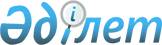 О внесении изменения в постановление Правления Национального Банка Республики Казахстан от 31 декабря 2019 года № 266 "Об утверждении Правил применения мер надзорного реагирования к юридическим лицам, осуществляющим деятельность исключительно через обменные пункты на основании лицензии Национального Банка Республики Казахстан на обменные операции с наличной иностранной валютой, и юридическим лицам, исключительной деятельностью которых является инкассация банкнот, монет и ценностей"Постановление Правления Национального Банка Республики Казахстан от 22 февраля 2021 года № 19. Зарегистрировано в Министерстве юстиции Республики Казахстан 2 марта 2021 года № 22287
      Настоящее постановление вводится в действие с 1 июля 2021 года.
      В соответствии с подпунктом 18) части третьей статьи 15 Закона Республики Казахстан от 30 марта 1995 года "О Национальном Банке Республики Казахстан" и статьей 45-1 Закона Республики Казахстан от 31 августа 1995 года "О банках и банковской деятельности в Республике Казахстан" Правление Национального Банка Республики Казахстан ПОСТАНОВЛЯЕТ:
      1. Внести в постановление Правления Национального Банка Республики Казахстан от 31 декабря 2019 года № 266 "Об утверждении Правил применения мер надзорного реагирования к юридическим лицам, осуществляющим деятельность исключительно через обменные пункты на основании лицензии Национального Банка Республики Казахстан на обменные операции с наличной иностранной валютой, и юридическим лицам, исключительной деятельностью которых является инкассация банкнот, монет и ценностей" (зарегистрировано в Реестре государственной регистрации нормативных правовых актов под № 19871, опубликовано 14 января 2020 года в Эталонном контрольном банке нормативных правовых актов Республики Казахстан) следующее изменение:
      в Правилах применения мер надзорного реагирования к юридическим лицам, осуществляющим деятельность исключительно через обменные пункты на основании лицензии Национального Банка Республики Казахстан на обменные операции с наличной иностранной валютой, и юридическим лицам, исключительной деятельностью которых является инкассация банкнот, монет и ценностей, утвержденных указанным постановлением:
      пункт 6 исключить.
      2. Департаменту наличного денежного обращения (Кажмуратов Ж.Т.) в установленном законодательством Республики Казахстан порядке обеспечить:
      1) совместно с Юридическим департаментом (Касенов А.С.) государственную регистрацию настоящего постановления в Министерстве юстиции Республики Казахстан;
      2) размещение настоящего постановления на официальном интернет-ресурсе Национального Банка Республики Казахстан после его официального опубликования;
      3) в течение десяти рабочих дней после государственной регистрации настоящего постановления представление в Юридический департамент сведений об исполнении мероприятий, предусмотренных подпунктом 2) настоящего пункта и пунктом 3 настоящего постановления.
      3. Департаменту информации и коммуникаций – пресс-службе Национального Банка Республики Казахстан (Адамбаева А.Р.) обеспечить в течение десяти календарных дней после государственной регистрации настоящего постановления направление его копии на официальное опубликование в периодические печатные издания.
      4. Контроль за исполнением настоящего постановления возложить на заместителя Председателя Национального Банка Республики Казахстан Вагапова Д.В.
      5. Настоящее постановление вводится в действие с 1 июля 2021 года и подлежит официальному опубликованию.
					© 2012. РГП на ПХВ «Институт законодательства и правовой информации Республики Казахстан» Министерства юстиции Республики Казахстан
				
      Председатель Национального Банка 
Республики Казахстан 

Е. Досаев
